	Medical Technologists (Nights)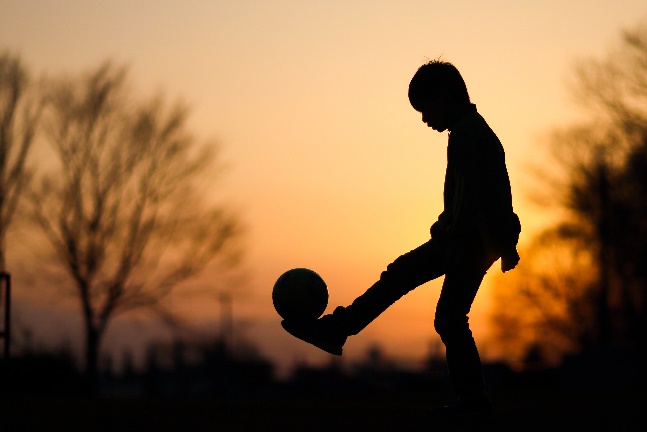 Nemours Children’s Hospital	Orlando, FL, United StatesNemours is seeking a Medical Technologist (Full-Time), to join our Nemours Children's Health team in Orlando, Florida.**$5,000 Sign on Bonus offered (external applicants only)Work Schedule: 3 - 12-hour shifts, nightsLocated in Orlando, Fla., Nemours Children’s Hospital is the newest addition to the Nemours integrated healthcare system. Our 130-bed pediatric hospital also features the area’s only 24-hour Emergency Department designed just for kids as well as outpatient pediatric clinics including several specialties previously unavailable in the region. A hospital designed by families for families, Nemours Children’s Hospital blends the healing power of nature with the latest in healthcare innovation to deliver world-class care to the children of Central Florida and beyond. In keeping with our goal of bringing Nemours care into the communities we serve; we also provide specialty outpatient care in several clinics located throughout. JOB DESCRIPTION This position is responsible for: The provision of laboratory services by the performance of clinical laboratory procedures and related tasks for the clinical laboratory. Job RequirementsBachelor's Degree in Clinical Lab program or Science related program required. Minimum of six (6) months’ experience required. Experience can include clinical practicum time as a student. Florida Technologist License in Chemistry, Hematology, Serology, Microbiology, and Immunohematology (Required). Florida Technologist License in Molecular Pathology preferred. Nationally recognized certification as a Medical Technologist or equivalent. (ASCP, AAB or AMT) (Required). A willingness to learn other areas is a must. APPLY NOW!https://epyz.fa.us2.oraclecloud.com/hcmUI/CandidateExperience/en/sites/CX_1/requisitions?keyword=6891&mode=location